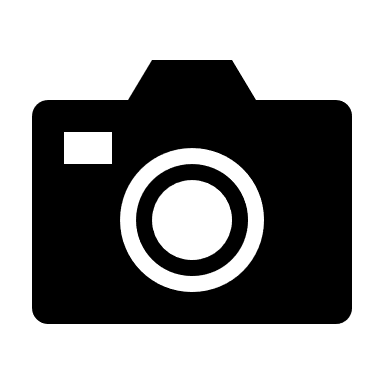 Change image and add captionDiscoveryWhen was it discovered?  Who discovered it?  How was it discovered?  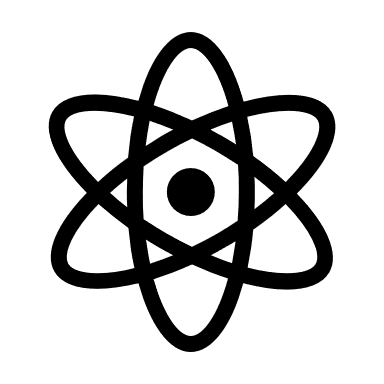 Change image and add captionMore about the propertiesOne way you could cause a chemical changeOne way you could cause a physical changeTwo current uses for this elementTwo possible ways to use it in the future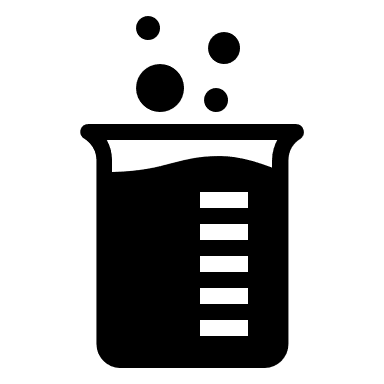 Change image and add captionCreated by: For :  GS103 Introduction to Physical ScienceDate:  References: